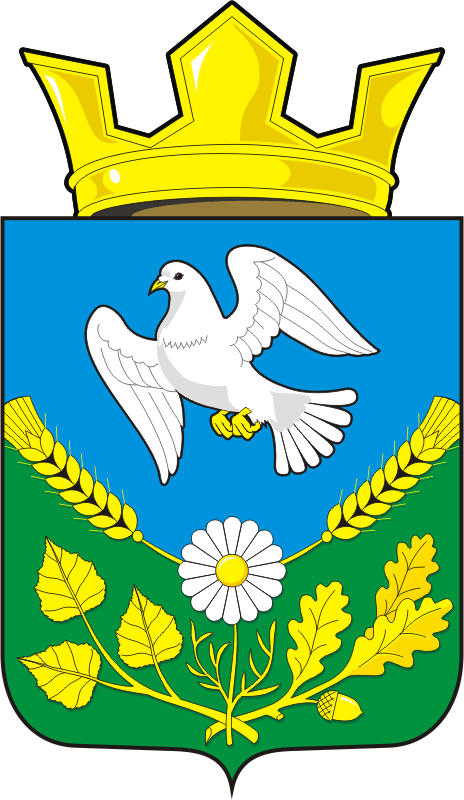 АДМИНИСТРАЦИЯ НАДЕЖДИНСКОГО СЕЛЬСОВЕТАСАРАКТАШСКОГО РАЙОНА ОРЕНБУРГСКОЙ ОБЛАСТИП О С Т А Н О В Л Е Н И Е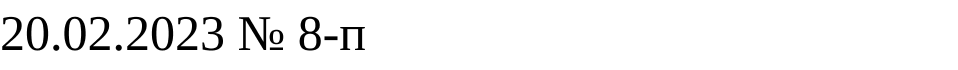 Об утверждении Положения о взаимодействии ответственных лиц за предупреждение коррупции при осуществлении закупок в администрации Надеждинского сельсовета Саракташского района Оренбургской области с иными должностными лицами (специалистами) по вопросам выявления личной заинтересованности служащих (работников), которая приводит или может привести к конфликту интересов при осуществлении закупок В соответствии с Федеральными законами от 25.12.2008 № 273-ФЗ «О противодействии коррупции», от 02.03.2007 №25-ФЗ «О муниципальной службе в Российской Федерации», от 05.04.2013 № 44-ФЗ «О контрактной системе в сфере закупок товаров, работ, услуг для обеспечения государственных и муниципальных нужд», в целях исполнения плана мероприятий по противодействию коррупции при осуществлению закупок товаров, работ, услуг для обеспечения муниципальных нужд в администрации муниципального образования Надеждинский сельсовет Саракташского района Оренбургской области:1. Утвердить Положение о взаимодействии ответственных   лиц за предупреждение коррупции при осуществлении закупок в администрации Надеждинского сельсовета Саракташского района Оренбургской области с иными должностными лицами (специалистами) по вопросам выявления личной заинтересованности служащих (работников), которая приводит или может привести к конфликту интересов при осуществлении закупок согласно приложению к настоящему постановлению.2. Контроль за исполнением данного постановления оставляю за собой.3. Постановление вступает в силу со дня его подписания. Глава муниципального образования                                           О.А.Тимко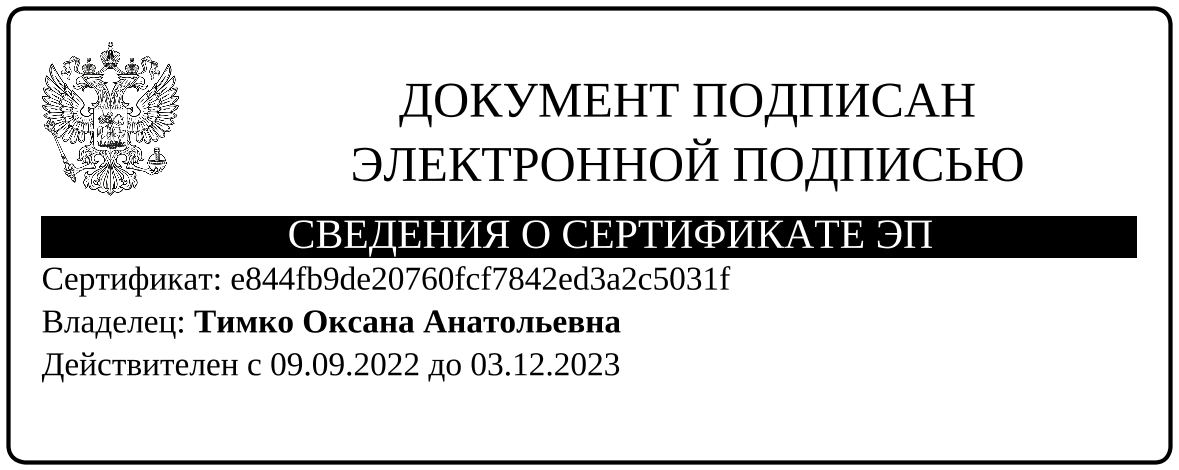 Разослано: прокуратура района, официальный сайт, в делоПриложение к постановлению администрации муниципального образования  Надеждинский сельсовет Саракташского районаОренбургской области                                                                                                                                                                               от 20.02.2023 № 8-пПоложениео взаимодействии ответственных лиц за предупреждение коррупции при осуществлении закупок в администрации Надеждинского сельсовета Саракташского района Оренбургской области с иными должностными лицами (специалистами) по вопросам выявления личной заинтересованности служащих (работников), которая приводит или может привести к конфликту интересов при осуществлении закупок (далее - Положение) 1. Общие положения1.1. Настоящее Положение определяет порядок взаимодействия специалиста, ответственного за предупреждение коррупции при осуществлении закупок в администрации муниципального образования Надеждинский сельсовет Саракташского района Оренбургской области (назначается распоряжением главы муниципального образования Надеждинский сельсовет Саракташского района Оренбургской области, (далее – уполномоченное лицо) с иными специалистами и должностными лицами администрации муниципального образования Надеждинский сельсовет Саракташского района Оренбургской области (далее - Администрация) по вопросам выявления личной заинтересованности служащих (работников), которая приводит или может привести к конфликту интересов между руководителем заказчика (главой муниципального образования Надеждинский сельсовет Саракташского района Оренбургской области (далее – глава сельсовета)), специалистом по осуществлению закупок для нужд Администрации (далее - специалист), уполномоченным лицом и  участниками закупок (открытых конкурсов в электронной форме, электронных аукционов, запросов котировок в электронной форме и запросов предложений в электронной форме) для нужд Администрации (далее – выявление личной заинтересованности).1.2. Для целей настоящего Положения применяются понятие личной заинтересованности, предусмотренное частью 2 статьи 10 Федерального закона от 25.12.2008 № 273-ФЗ «О противодействии коррупции», и понятие конфликт интересов, предусмотренное пунктом 9 части 1 статьи 31 Федерального закона от 05.04.2013 № 44-ФЗ «О контрактной системе в сфере закупок товаров, работ, услуг для обеспечения государственных и муниципальных нужд».2. Порядок определения критериев выбора закупок, в отношении которых   будут проводиться аналитические мероприятия2.1. Уполномоченное лицо определяет критерии выбора закупок, в отношении  которых будут проводиться аналитические мероприятия.Указанные критерии могут основываться на следующих аспектах:- размер начальной (максимальной) цены договора, предметом которого являются поставка товара, выполнение работы, оказание услуги (далее – контракт), цена контракта, заключаемого с единственным поставщиком (подрядчиком, исполнителем), начальная сумма цен единиц товара, работы, услуги (от 100 тыс. руб., от 1 млн. и т.д.);- коррупционная емкость предмета (сферы) закупки;  - частота заключаемых контрактов с одним и тем же поставщиком (подрядчиком, исполнителем), в части возможного установления неформальных связей между конечным выгодоприобретателем - муниципальным служащим и представителем поставщика (подрядчика, исполнителя);- иные применимые аспекты.3. Порядок взаимодействия уполномоченного лица за предупреждение коррупции при осуществлении закупок в Администрации с руководителем заказчика, специалистам Администрации по вопросам выявления личной заинтересованности3.1. В целях выявления личной заинтересованности:3.1.1. Руководитель заказчика, специалист, уполномоченное лицо  представляют через специалиста, отвечающего за кадровую работу в Администрации информацию о своих супруге, близких родственниках по прямой восходящей и нисходящей линиям, усыновителях, усыновленных, предусмотренную пунктом 9 части 1 статьи 31 Федерального закона от 05.04.2013 № 44-ФЗ «О контрактной системе в сфере закупок товаров, работ, услуг для обеспечения государственных и муниципальных нужд» для составления «профиля» муниципального служащего (работника).В «профиль» служащего (работника) включается информация:- о его близких родственниках (ФИО, степень родства, место работы);- о его доле в уставных капиталах обществ, принадлежащих ему ценных бумагах;- о его предыдущих местах работы, занятости.В отдельный раздел включается перечень организаций, по которым у служащего (работника) выявлена личная заинтересованность.В случае изменения информации, предусмотренной абзацем 1 настоящего подпункта, лицо, в информации которого произошли изменения, обязано актуализировать информацию о своих супруге, близких родственниках по прямой восходящей и нисходящей линиям, усыновителях, усыновленных, предусмотренную пунктом 9 части 1 статьи 31 Федерального закона от 05.04.2013 № 44-ФЗ «О контрактной системе в сфере закупок товаров, работ, услуг для обеспечения государственных и муниципальных нужд».В случае кадровых изменений в Администрации или изменения специалиста, лицо, назначенное на указанную в абзаце 1 настоящего подпункта должность, обязано представить специалисту, отвечающему за кадровую работу, информацию о своих супруге, близких родственниках по прямой восходящей и нисходящей линиям, усыновителях, усыновленных, предусмотренную пунктом 9 части 1 статьи 31 Федерального закона от 05.04.2013 № 44-ФЗ «О контрактной системе в сфере закупок товаров, работ, услуг для обеспечения государственных и муниципальных нужд».3.1.2. На основании части 8 статьи 31 Закона № 44-ФЗ уполномоченному лицу надлежит проверять соответствие участников закупок требованиям, указанным в пункте 9 части 1 статьи 31Закона № 44-ФЗ (отсутствие конфликта интересов между участниками закупки и заказчиком).Для этих целей все участники всех закупок должны на электронной площадке в составе вторых частей заявок предоставить информацию о своих руководителях и учредителях (с указанием ИНН), а также лицах, подающих заявку на участие в торгах (предусмотреть в аукционной документации для предотвращения конфликта интересов).После получения от оператора электронной площадки вторых частей заявок на участие в открытом конкурсе в электронной форме, поданных участниками такого конкурса, вторых частей заявок на участие в электронном аукционе, поданных его участниками, заявок, поданных на участие в запросе котировок в электронной форме, заявок на участие в запросе предложений в электронной форме, а также документов (электронных документов) и информации этих участников, предусмотренных частью 11 статьи 24.1 Федерального закона от 05.04.2013 № 44-ФЗ  «О контрактной системе в сфере закупок товаров, работ, услуг для обеспечения государственных и муниципальных нужд», специалист представляет уполномоченному лицу информацию об участниках такой закупки, имеющуюся в заявках на участие в определении поставщика (подрядчика, исполнителя) – «профиль» участника закупки, состоящий из  информации о руководителе, учредителях (с указанием ИНН), лицах, подающих заявку на участие в торгах, местонахождение участника, формируется на основании информации, предоставленной участниками аукционов и оператором электронной площадки в составе вторых частей заявок. 3.2. Аналитические мероприятия по выявлению личной заинтересованности заключаются в анализе (сравнении) полученных «профилей» всех служащих (работников) заказчика, причастных к конкретной закупке, и «профиля» участника этой конкретной закупки, с которым предполагается заключение контракта. Проведение перекрестного анализа «профилей» для целей выявления (наличия или отсутствия) личной заинтересованности муниципальных служащих осуществляется уполномоченным лицом посредством сопоставления информации, представленной в соответствии с подпунктами 2.1.1 и 2.1.2 пункта 2.1 раздела 2 Положения (далее – анализ). Формой анализа может является сравнение «профилей» по совпадению фамилий и (или) ИНН служащих или их родственников.3.3. Результаты проведенного анализа оформляются в виде заключения (в соответствии с приложением к настоящему Положению) и направляются главе сельсовета в течение пяти дней со дня подписания итогового протокола на участие в электронных процедурах в соответствии с частью 9 статьи 832 Федерального закона от 05.04.2013 № 44-ФЗ «О контрактной системе в сфере закупок товаров, работ, услуг для обеспечения государственных и муниципальных нужд».3.4. Результаты проведения анализа учитываются главой сельсовета при реализации им права проверять соответствие участников закупок требованию, указанному в пункте 9 части 1 статьи 31 Федерального закона от 05.04.2013 № 44-ФЗ «О контрактной системе в сфере закупок товаров, работ, услуг для обеспечения государственных и муниципальных нужд».3.5. При этом необходимо учитывать, что во взаимосвязи пункта 9 части 1, части 9 статьи 31, пункта 1 части 15 статьи 95 Закона № 44-ФЗ, основанием для устранения участника закупки в определении поставщика (подрядчика, исполнителя), отказ от заключения контракта или расторжение контракта производится только в случае, если заказчик установит наличие конфликта интересов между участником закупки и должностными лицами заказчика, перечисленными в пункте 9 части 1 статьи 31 Закона № 44-ФЗ.В случае выявления конфликта интересов совершение действий, предусмотренных Законом № 44-ФЗ, не исключает необходимости исполнения обязанности, предусмотренной законодательством о противодействии коррупции.4. Заключительные положения4.1.  По результатам проведения перекрестного анализа «профилей» информация о выявленных ситуациях конфликта интересов (при их наличии) подается уполномоченным лицом главе сельсовета для принятия решения.Приложение к Положению о взаимодействииответственных лиц за предупреждениекоррупции при осуществлении закупокв администрации Надеждинского сельсоветаСаракташского района Оренбургской области с иными должностными лицами (специалистами) по вопросам выявления личной заинтересованностислужащих (работников), которая приводит или может привести к конфликту интересов при осуществлении закупок Заключениео результатах перекрестного анализа «профилей» закупки_______________________________________(предмет, извещение о закупке, номер, дата) _________________                                                            «___»______20___г.Мною, ____________________________________________________________________________________________________________________________,(должности уполномоченного лица за предупреждение коррупции при осуществлении закупок в Администрации, ФИО)в соответствии с Федеральным законом от 25.12.2008 № 273-ФЗ «О противодействии коррупции» проведен анализ представленных документов __________________________________________________________________(наименование юридического лица, адрес, ФИО)на участие в закупке с целью выявления личной заинтересованности руководителя заказчика, специалиста по осуществлению закупок для нужд Администрации, уполномоченного специалиста на осуществление контроля в сфере закупок, товаров, работ и услуг для обеспечения муниципальных нужд Администрации, которая приводит или может привести к конфликту интересов при осуществлении закупок.	Личная заинтересованность руководителя заказчика, специалиста по осуществлению закупок для нужд Администрации, уполномоченного специалиста на осуществление контроля в сфере закупок, товаров, работ и услуг для обеспечения муниципальных нужд Администрации, которая приводит или может привести к конфликту интересов при осуществлении закупок в соответствии с Федеральным законом от 05.04.2013 № 44-ФЗ «О контрактной системе в сфере закупок товаров, работ, услуг для обеспечения государственных и муниципальных нужд»_____________________________,                                                                                                  выявлена, не выявлена___________                            _____________                   ________________          Дата                                                     подпись                                                 ФИО ______________                             _____________                                  ________________          Дата                                           подпись                                                 ФИО